ZL11 - Příloha č. 1 - Cenová kalkulaceZL11 - Příloha č. 1 - Cenová kalkulaceZL11 - Příloha č. 1 - Cenová kalkulaceZL11 - Příloha č. 1 - Cenová kalkulaceZL11 - Příloha č. 1 - Cenová kalkulaceZL11 - Příloha č. 1 - Cenová kalkulaceZL11 - Příloha č. 1 - Cenová kalkulaceZměna vodovodních bateriíZměna vodovodních bateriíZměna vodovodních bateriíZměna vodovodních bateriíZměna vodovodních bateriíZměna vodovodních bateriíZměna vodovodních baterií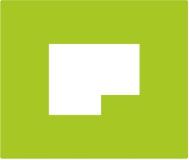 MBQ s.r.o.MBQ s.r.o.MBQ s.r.o.MBQ s.r.o.MBQ s.r.o.MBQ s.r.o.Pobřežní 249/46Pobřežní 249/46Pobřežní 249/46Pobřežní 249/46Pobřežní 249/46Pobřežní 249/46186 00  Praha 8186 00  Praha 8186 00  Praha 8186 00  Praha 8186 00  Praha 8186 00  Praha 8IČ: 24247677IČ: 24247677IČ: 24247677IČ: 24247677IČ: 24247677IČ: 24247677ČKódZkrácený popis / VariantaMJMnožstvíCena/MJRozměry(Kč)CelkemStav.úprava s nástavbou a přístavbou-Bílý pavilon-XXXXXX722Vnitřní vodovod1Odpočet-         XXXXX 538722500140D+M - U - Elektronická baterie umyvadlová stojánková, směšovací s mixážní páčkouks-60,000XXXXX-            XXXXXX 539722500141D+M - Ui - Elektronická baterie umyvadlová stojánková, směšovací s mixážní páčkouks-4,000XXXXX-              XXXXXX 1Přípočet          XXXXXX N55145686Baterie umyvadlová stojánková pákováks62,000XXXXX                XXXXXX URS I/2024 - 7,25%XXXXXXXXXN725829131Montáž baterie umyvadlové stojánkové G 1/2" ostatní typks62,000XXXXXX                XXXXX URS I/2024 - 7,25%XXXXXXXXX